CURRICULUM VITAE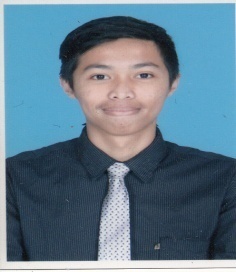 Personal DetailsEducational BackgroundWorking ExperiencesPT. Kereta Api Indonesia (persero)C.V Bintang Cahaya ComputerPT. Summit Oto FinanceRexa Education CentreWr BalsoemPersonality SkillComputer Skill: Microsoft Office, Maintenance Hardware, Software and Networking, VB Programming.Language Skill: Bahasa Indonesia, Sundanese Language, English language passive and active.Communication Skill, Marketing Skill, Managerial Skill, Leadership Skill, and Supervisory Skill., Accounting Skill.                                                                                                                Cimahi, 14 March 2016		Tubagus Rei SeptianCimahi, 14 March 2016To: 
Human Resources DepartmentDear Sir or Madam,
 	With kindly I would like to introduce myself in order to join in your company and I send this application to offer my service.Name			 : Tubagus Rei Septian
Place and Birth Date 	 : Bandung , 08 September 1990
Age			 : 25 years old
Address		 : Komp Taman Bukit Cibogo Blok a/7 no.34 Cimahi,
Handphone & Email 	 : 081222926113 rei_septian@yahoo.com 
Height/Weight 	 : 175cm/60kg
Marital Status		 : Single
Education 		 : DIPLOMA III TEKNIK INFORMATIKA LPKIA BANDUNGI am tough, discipline, hard worker, dedicative, and communicative person. I can take pride in myself and my work, and cope well with high stress situations. I feel that my ability.I would welcome the opportunity to explore how my experience could best meet your needs. I would gladly welcome an opportunity to have an interview at your convenience, so we could discuss about my qualifications further and in detail.I send my CV for your considerations and I hope to hear from you if you have an opening for someone with my qualifications. Thank you very much for your attention.your faithfully,Tubagus Rei SeptianFull NameTubagus Rei SeptianSEXMale Place, Date of BirthBandung,08 september 1990NationalityIndonesiaMarital StatusSingleReligionMoslemAddressTaman Bukit Cibogo a/7 no.34 CimahiMobile and E-mail081222926113 rei_septian@yahoo.com2008 – 2011DIPLOMA III TEKNIK INFORMATIKA LPKIA BANDUNG2005 – 2008SMAN 5 Cimahi Senior High School2002 – 2005SMPN 2 Cimahi Junior High School 1996 – 2002SDN SUDIRMAN II Cimahi Elementary schoolPeriodJune - August 2010PurposeOn the Job trainingPositionMonitoring Transportation Staff and IT StaffJob's Description1.Network Maintenance2.Collecting Data of Every station In DAOP 23.Input DataPeriodMarch 2012 – February 2013PurposeEmployeePositionIT Technitian / IT StaffJob's Description1.Handle Service and Complaining from Costumer2.Maintenance Hardware, Software, and NetworkPeriodMei 2013 - August 2014PurposeEmployeePositionCredit Marketting Officer( Surveyor )Job's Description1.Analyze Costumer Feasibility (Survey)2.Collecting and Inputting Costumer Data3.Maintain Company Relationship between Company and DealerPeriodAugust 2014 - August 2015PurposeEmployeePositionPenanggung Jawab OperasionalJob's Description1.Lead a Branch2.Responsible for the Sustainability of a Branch3.Ensure the Teaching and Learning Activities in the BranchPeriodOctober 2015 - PresentPurposeFounderPositionOwnerJob's Description1.Lead the shop2.Responsible for the management of the shop including Financial and sustainability of the shop.